Teacher: please complete a copy of this form for each child and provide all forms to your school administrator by the end of June. (If a child leaves or otherwise is removed from the scheme early, please complete and forward the form at that time.)  School administrator: please collate all teachers’ forms and send them to the Number Champions administrator or email scanned versions to mail@numberchampions.org.uk by 8 July.  (Please give the child’s first name only, adding, if necessary, the minimum leading letters of the surname to identify the child uniquely on the class roll.)Question 1. How has the child’s confidence in maths changed since taking part in Number Champions? Question 2. How has the gap in mathematical attainment between the child and the rest of the class changed since taking part in Number Champions?Please give below any feedback which you feel would be useful, both as regards further comment on the evaluations above and as regards the scheme as a whole.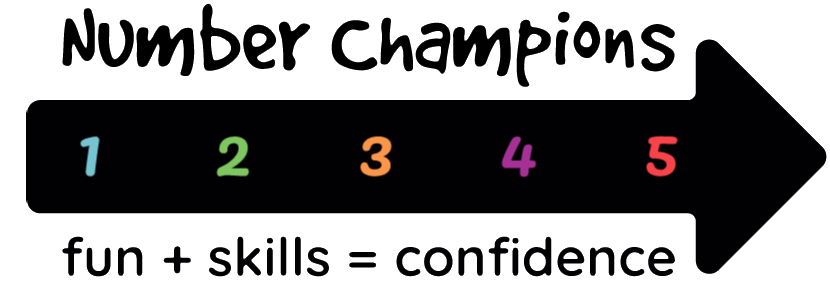 Evaluation of impact by the teacherSchool Year2021-22DateSchoolTeacherClassChildVolunteerVery much betterPlease put X in one optionNoticeably betterA little betterThe sameWorseVery much reducedPlease put X in one optionNoticeably reducedA little reducedThe sameWorse